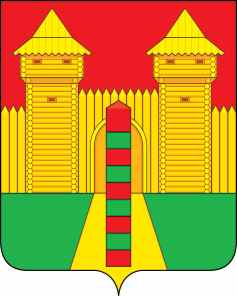 АДМИНИСТРАЦИЯ  МУНИЦИПАЛЬНОГО  ОБРАЗОВАНИЯ «ШУМЯЧСКИЙ   РАЙОН» СМОЛЕНСКОЙ  ОБЛАСТИПОСТАНОВЛЕНИЕот  03.02.2021г.  № 50          п. ШумячиВ соответствии со ст. 7 Земельного кодекса Российской Федерации, ст. 14 Федерального закона от 21.12.2004 г. № 172-ФЗ «О переводе земель или земельных участков из одной категории в другую»	Администрация муниципального образования «Шумячский район» Смоленской областиП О С Т А Н О В Л Я Е Т :1. Установить категорию земель земельному участку площадью 6 500 кв.м. с кадастровым номером 67:24:1060101:170, расположенному по адресу: Российская Федерация, Смоленская область, Шумячский район, Озерное сельское поселение, д. Дубовица - земли населенных пунктов.2. Направить настоящее постановление в ФГБУ «Федеральная кадастровая палата Федеральной службы государственной регистрации, кадастра и картографии» по Смоленской области для внесения соответствующих изменений в кадастровую документацию.Об установлении категории земель земельному участкуГлава муниципального образования «Шумячский район» Смоленской областиА.Н. Васильев